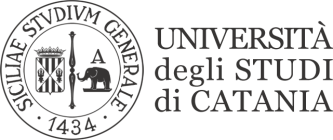 IL PRESIDENTE     Seduta di Laurea del 27/10/2020 – ore 12:30             CORSO DI STUDI IN LINGUE E CULTURE EUROPEE ED EXTRAEUROPEEAula 2 Ex Convento di S.TeresaCommissione:Link pubblico: https://teams.microsoft.com/l/meetup-join/19%3ameeting_OWU0NjNlZjMtNzg5ZS00NjQyLTg2YjYtZDUzMTRkMzQ0ZWNl%40thread.v2/0?context=%7b%22Tid%22%3a%22baeefbc8-3c8b-4382-9126-e86bfef46ce6%22%2c%22Oid%22%3a%22cbb0342f-e2d6-4ab5-a077-e19cffdb9186%22%7d                      Il Decano del CdS                       F.to Salvatore Torre MatricolaCandidatoRelatoreCorrelatore1Y63000075Broggio TeresaSturiale MassimoToscano Giuseppe2Y63000184Frazzetta GiacomoTraina GiuseppeSturiale Massimo3Y63000161Kamel Samah SaadLagdaf SouadouBurgio Santo4Y63000183La Causa GiuliaMeccarelli MarcoTraina Giuseppe5Y63000129Venticinque IsabellaFontana SabinaMotta DariaProf. S. Burgio(Presidente)Prof. S. Fontana(Segretario verbalizzante)       Prof. S. LagdafProf. M. SturialeProf. G. Traina(Segretario aggiunto)(Componente)(Componente)Membro supplente: